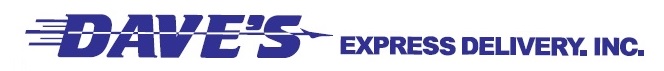 10 Dyke Rd.  West Seneca, NY 14224Offc: (716) 674-7771     Fax: (716) 674-7137Email: dwilson@davesexpressdelivery.comCustomer Credit Application	Company InformationBank References (minimum one)Trade References  (minimum two)I hereby certify that the information contained herein is complete and accurate. Dave’s Express Delivery terms of sale are: Net 30 days from invoice. Past due accounts may be referred to a third party for collection.  The customer agrees to be responsible for all collection costs and attorney fees.            _________________________________________________________                        _________________________________          Signature                                                      Title            		                      DateName of Business:Tax I.D. Number: If tax exempt please include certificateAddress:Address:City:                                               State:                                                ZIP:                                   City:                                               State:                                                ZIP:                                   Phone:                                                       Fax:Phone:                                                       Fax:Type of Business:                                                                   In Business Since:Type of Business:                                                                   In Business Since:Contact PersonContact PersonInstitution Name:Institution Name:Institution Name:Address:Address:Address:Phone:Phone:Phone:Fax:Fax:Fax:Company Name:Company Name:Company Name:Contact Name:Contact Name:Contact Name:Address:Address:Address:Phone:Phone:Phone:Fax:Fax:Fax: